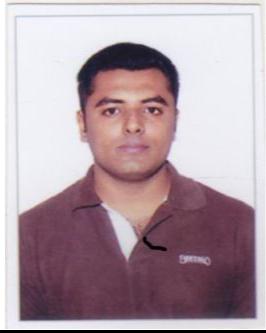 PIRANI   Email: pirani.390208@2freemail.comSUMMARYAmbitious Sales Consultant and Customer Representative with over 5 years of experience in education and hotel business, Independent worker with high energy and great communication skills. Motivated and goal driven with exceptional leadership and negotiation abilities.EDUCATIONAL QUALIFICATIONIntermediate from St. Joseph Junior College in Apr-2010.High School from St. Joseph High School in March-2008.Basic computer certificateAdvance English language certificateWORK EXPERIENCEWorked as a Senior Sales Consultant with Bright Career from Sep-2017 to Jan-2019.Sales Executive with IDP India Feb 2014 to August 2017Customer service representative with Walnut Hotel from Mar-2011 to Feb-2014.Customer service representative with Standard Chartered Bank July 2010 – Jan 2011JOB RESPONSIBILITIESLearn the products and services offered, including the sales terms (e.g. special features, return and warranty policies)Set targets for the sales departmentCollaborate with the marketing department to prepare common strategiesMonitor sales numbers and marketing metricsCalculate business trends, like monthly sales ratesAnalyze market trendsMonitor competition and follow current developmentsEnsure sales team is up-to-date with business targetsFind prospective customers and new target segmentsServe visitors by greeting, welcoming, directing and announcing them appropriatelyAnswer, screen and forward any incoming phone calls while providing basic information when neededReceive and sort daily mail/deliveries/couriersMaintain security by following procedures and controlling access (monitor logbook, issue visitor badges)Update appointment calendars and schedule meetings/appointmentsPerform other clerical receptionist duties such as filing, photocopying, collating, faxing etc.Coordinating the interview process with Recruitment Team.Inventory ManagementVendor ManagementUpdating Leave Cards (Maintaining the manual document of the Employees applying for leaves).Assisting the HR team in Joining and exit formalities.Good communication skillSKILLSSpeak and write in fluent English.Proficient in Microsoft Office including Excel and Power point.Dedicated WorkerImplement Social Media campaigns.Excellent written and verbal communication skills.Excellent editingCan handle work pressureCan work long hoursFlexible shiftsPERSONAL DETAILS:REFERENCESReferences available upon request.Nationality:IndianDate of Birth:16-Jul-1992Gender:MaleMarital Status:SingleLanguage Known:English, Hindi, Gujarati & UrduVisa Status:Visit Visa